ОТЧЕТ о результатах исполнения предписанияот 24.02.2016г. №01-21/95/прпо итогам плановой документарной проверкимуниципального дошкольного образовательного автономного учреждения     города Бузулука «Детский   сад   №  5»(наименование образовательного учреждения)Срок исполнения предписания:     «12» июля 2016г.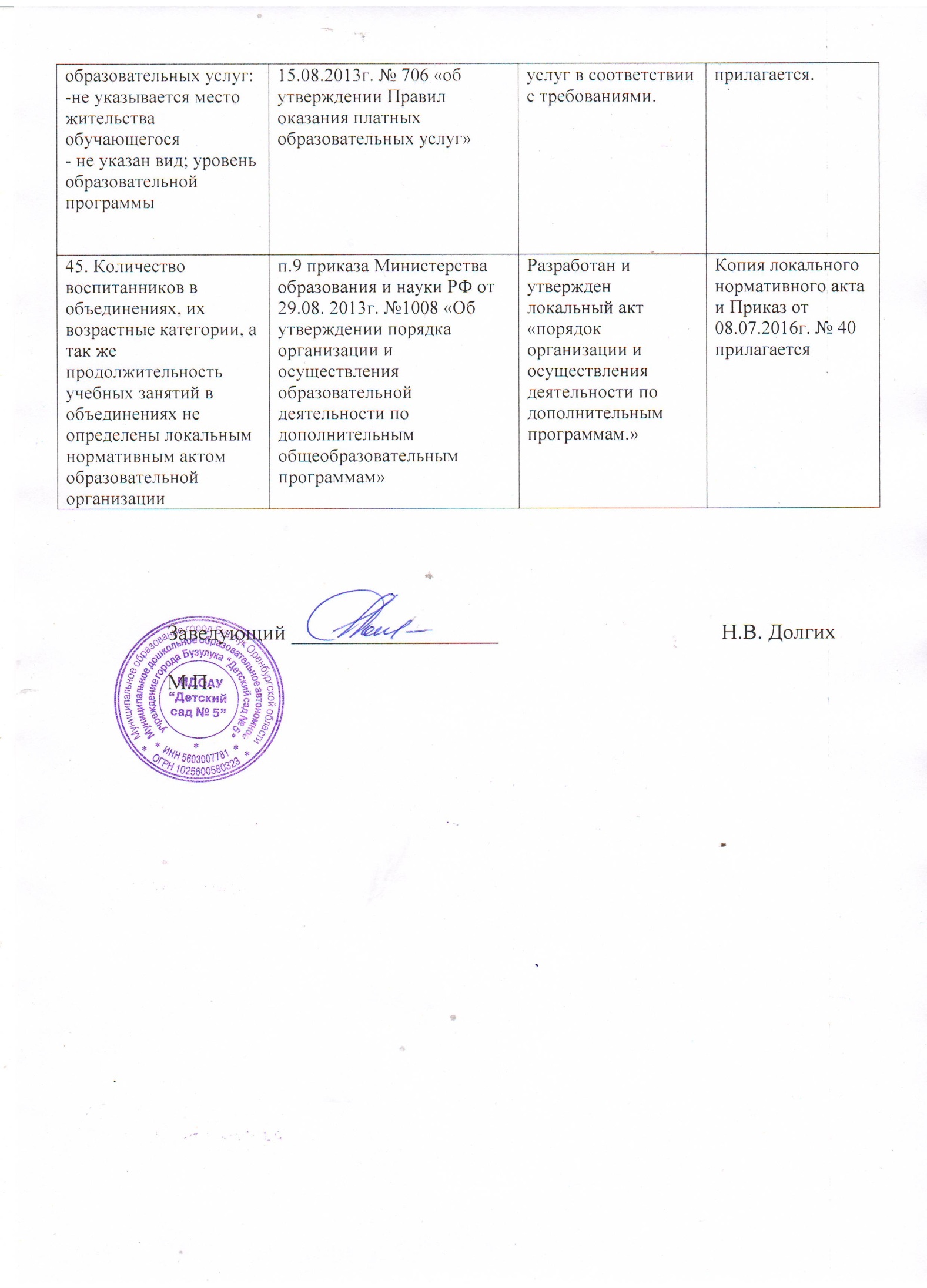 Муниципальное образованиегород БузулукОренбургской областиМуниципальное дошкольное образовательноеавтономное учреждение города Бузулука«Детский сад № 5»ИНН 5603007781ОГРН 1025600580323ул. Калинина, дом 46 «а»г. Бузулук, 461047тел. 8 (35342)7-21-88e-mail: dou.5.buz@yandex.ru12.07.2016 № 45г. БузулукаМинистру образования Оренбургской областиВ. А. ЛабузовуПеречень выявленных нарушенийПункт (абзац) нормативного правового акта и нормативный правовой акт, требования которого нарушеноПринятые мерыКопии документов и иных источников, подтверждающих устранение нарушения1. Наименование должностей в штатном расписании не соответствует номенклатуре должностей педагогических работников образовательной организацииПостановление Правительства РФ от 08.08.2013г. № 678  « Об утверждении номенклатуры должностей педагогических работников организации, осуществляющих образовательную деятельность, должностей руководителей образовательных организаций»Наименование должностей в штатном расписании ДОУ приведено в соответствие с номенклатурой должностей педагогических работников образовательной организацииКопия штатного расписания,  Приказ  «об утверждении штатного расписания» № 01-08/24 от 01.03.2016. МДОАУ «Детский сад №5» прилагается2.  В образовательной программе дошкольного учреждения отсутствуют учебный план, календарный учебный графикп.6 ч.3 ст.28,ч.6 ст.12 Федерального закона от 29.12.12 №273- ФЗ «Об образовании в Российской Федерации»Разработан и утвержден учебный план и календарный учебный график в соответствии с ПрограммойКопии учебного плана  утвержденного приказом  от 31.05.2016 № 01-08/39,  календарного учебного графика, Программа прилагаются 3. - Образовательной организацией не соблюдается продолжительность самостоятельной деятельности во всех возрастных группах;-образовательная деятельность с детьми второй младшей  и средней группы образовательная деятельность осуществляется во второй половине дня; - продолжительность образовательной деятельности с детьми подготовительной к школе группы превышает 30 минут во второй половине дня.п.3 ч.1 ст.41 Федерального закона от 29.12.2012 № 273 – ФЗ «Об образовании в Российской Федерации»В режим дня и расписание занятий внесены измененияКопии режима дня и расписания занятий МДОАУ «Детский сад №5» прилагаются4. Программа развития не согласована с учредителемП.7 ч.3 ст. 28 ФЗ от 29.12.12. №273-ФЗ «Об образовании в Российской Федерации»Программа развития ДОУ согласована с учредителемКопия программы развития ДОУ прилагается5. В целевом разделе части, формируемой участниками образовательных отношений, не раскрыты: Принципы и подходы к формированию ПрограммыЗначимые для разработки и реализации Программы характеристики, в том числе особенностей развития детей раннего и дошкольного возрастап.2.1.1 приказа Министерства образования и науки РФ от 17 октября 2013 г. № 1155 «Об утверждении Федерального государственного образовательного стандарта дошкольного образования»Структура Программы приведена в соответствие с требованиями.Копия  Программы прилагается6. Содержательный раздел образовательной программы дошкольного образования не содержит описания иных характеристик содержания Программы, наиболее существенных с точки зрения авторов Программы;часть Программы, формируемая участниками образовательных потребностей, интересы и мотивы детей, членов их семей и педагогов.п.2.11.2 приказа Министерства образования и науки РФ от 17 октября 2013 года № 1155 «Об утверждении Федерального государственного образовательного  стандарта дошкольного образования»Программа разработана в соответствии с требованиямиКопия Программыприлагается 7. Организационный раздел Программы не содержит описания особенностей организации развивающей предметно-пространственной средып.2.11.3 приказа Министерства образования и науки РФ от 17 октября 2013 года № 1155 «Об утверждении Федерального государственного образовательного стандарта дошкольного образования»Программа разработана в соответствии с требованиямиКопия Программыприлагается8. Отсутствует дополнительный раздел Программы (текст ее краткой презентации), а именно: 1) возрастные и иные категории детей, на которых ориентирована Программа организации, в том числе категории детей с ограниченными возможностями здоровья, если Программа предусматривает особенности ее реализации для этой категории детей; 2) используемые Программы; 3) характеристика взаимодействия педагогического коллектива с семьями детейп.2.13 приказа Министерства образования и науки РФ от 17 октября 2013 г. № 1155 «Об утверждении Федерального государственного образовательного стандарта дошкольного образования»Разработан дополнительный раздел Программы (текст ее краткой презентации).Копия Программыприлагается9. Библиотечный фонд не укомплектован печатными и (или) электронными учебными изданиями, методическими и периодическими изданиямич.1 ст.18 Федерального закона от 29.12.2012 № 273-ФЗ «Об образовании в Российской федерации»библиотечный фонд укомплектован в соответствии с требованиями.Журнал укомплектованности библиотечного фонда, договор от 01.07.2016г. №5 «поставки периодических печатных изданий», фотоотчет прилагается.10. В образовательной организации не созданы условия для профилактики заболеваний в части обязательного информирования родителей о проведении витаминизации.п.5 ч.1 ст.41 Федерального закона от 29.12.2012 № 273-ФЗ «Об образовании в Российской федерации»Разработан  журнал обязательного информирования родителей о проведении витаминизации. Копия журнала, прилагается.11. Не обеспечена организация научно- методической работы, в том числе организация и проведение научных и методических конференций, семинаровп.20 ч.3 ст.28 Федерального закона от 29.12.2012 № 273-ФЗ «Об образовании в Российской Федерации».В годовом плане разработан раздел «Организация научно-методической работы.Копия  раздела годового плана МДОАУ «Детский сад №5» «Организация научно- методической работыприлагается. 12. Не обеспечивается безопасность воспитанников во время пребывания в образовательной организации (нет 1 теневого навеса, 5 теневых навесов  не ограждены с трех сторон, ограждение образовательной организации требует частичной замены)п.8 ч.1 ст.41 Федерального закона от 29.12.2012 № 273-ФЗ «Об образовании в Российской федерации»Заключен  договор на поставку материалов. . Обязуюсь предоставить накладные и фотоотчет в министерство образования Оренбургской область до 01.09.2017г.Договор от 20.06.2016г. № 12 и Гарантийное письмо. Управления образования администрации города Бузулука. от 11.07.2016г. № 1458  прилагаются13. Подразделы специального раздела «Сведения об образовательной организации» не содержат установленной информациип.3 приказа Федеральной службы по надзору в сфере образования и науки от 29.05.2014 №785 «Об утверждении требований к структуре официального сайта образовательной организации в информационно- телекоммуникационной сети «Интернет» и формату представления на нем информации»Специальный раздел официального сайта МДОАУ «Детский сад №5» «Сведения об образовательной организации» приведён в соответствие с действующим законодательствомАдрес сайта МДОАУ«Детский сад № 5»http://mdoau5-kapitoshka.ru/14.- Копии образовательной программы дошкольного образования и других документов, регламентирующих права и обязанности воспитанников; распорядительный акт органа местного самоуправления о закреплении образовательной организации за конкретными территориями не размещаются на официальном сайте образовательной организации в сети Интернетп.6 приказа Министерства образования и науки Российской Федерации от 08.04.2014 № 293 «Об утверждении порядка приема на обучение по образовательным программам дошкольного образования»Копия устава, образовательной программы и других документов, регламентирующих права и обязанности воспитанников,  распорядительный акт органа местного самоуправления о закреплении образовательной организации к конкретным территориям размещены на официальном сайте ДОУ в сети ИнтернетАдрес сайта:http://mdoau5-kapitoshka.ru/-  Факт ознакомления родителей (законных представителей) слицензией на осуществление образовательной деятельности, образовательной программой дошкольного образования и других документов,, регламентирующих организацию и осуществление образовательной деятельности, права и обязанности воспитанников не фиксируются в заявлении о приеме в образовательную организацию  п.6 приказа Министерства образования и науки Российской Федерации от 08.04.2014 № 293 «Об утверждении порядка приема на обучение по образовательным программам дошкольного образования»Разработана примерная форма заявления о приеме в образовательную организациюКопия примерной формы заявления  прилагается- информация о сроках приема документов не размещены на официальном сайте образовательной организации в сети Интернет.Информация о сроках приема документов размещены на официальном сайте.Адрес сайта: http://mdoau5-kapitoshka.ru/15. С нарушением разработана примерная форма заявления о приеме в образовательную организациюп 9. Приказа Министерства образования и науки РФ от 08.04.2014 № 293 « Об  утверждении порядка приема на обучение по образовательным программам дошкольного образования»Разработана примерная форма заявления родителя (законного представителя) ребенка о приеме вобразовательную организацию в соответствии с требованиямиКопия примерной формы заявления родителя (законного представителя) ребенка о приеме в образовательную организацию прилагается.-прием детей, впервые поступающих в образовательную организацию, осуществляется без медицинского заключенияПрием воспитанников в образовательную организацию, осуществляется на основании медицинского заключения.Копия медицинского заключения воспитанника  из   личного дела Журавлевого Никиты Александровича прилагается.16. Распорядительный акт о зачислении ребенка в образовательную организацию не размещается на официальном сайте образовательной организации в сети Интернетп.17 приказа Министерства образования и науки РФ от 08.04.2014 №293 «Об утверждении порядка приема на обучение по образовательным программам дошкольного образования»Распорядительный акт в трехдневный срок после издания размещается на официальном сайте образовательной организации в сети ИнтернеАдрес сайта http://mdoau5-kapitoshka.ru/pravila-priyoma-grazhdan/17. Не пройдена обязательная аттестация руководителем образовательной организациич. 4 ст. 51 ФЗ от 29.12.2012 № 273-ФЗ «Об образовании в Российской Федерации»На момент проверки не был  предоставлен документ о прохождении обязательной аттестации  руководителя образовательной организацииКопия документа от 17.12.2015 г. № 4 «Об аттестации руководителей муниципальных  образовательных организаций города Бузулука занимаемым ими должностям» прилагается18. Официальный сайт   образовательной организации не содержит следующие сведения1. устав автономного учреждения, в том числе внесенные в него изменения2. свидетельство о государственной регистрации автономного учреждения3. решение учредителя о создании автономного учреждения4. решение учредителя о назначении руководителя автономного учреждения5. документ, содержащий сведения о составе наблюдательного совета автономного учреждения6. план финансово-хозяйственной  деятельности автономного учреждения, составляемый и утверждаемый в порядке, который устанавливается органом, осуществляющим функции и полномочия учредителя автономного учреждения, в соответствии с требованиями, определенными Министерством финансов РФ7. годовая бухгалтерская отчетность автономного учреждения8. документы, составленные по итогам контрольных мероприятий, проведенных в отношении автономного учреждения9. государственное (муниципальное ) задание на оказание услуг (выполнение работ)10. отчет о результатах деятельности автономного учреждения и об использовании закрепленного за ним государственного (муниципального) имущества, составляемый и утверждаемый в порядке, который устанавливается органом, осуществляющим функции и полномочия учредителя автономного учреждения, и в соответствии с общими требованиями, определенными Министерством финансов РФ.п. 6.ч.2ст.29 ФЗ от 29.12.2012 № 273-ФЗ «Об образовании в Российской Федерации»Официальный сайт в сети «Интернет» приведён всоответствие, созданастраница «Мы, автономная организация!»и содержит требуемыесведения:Адрес страницы «Мы, автономнаяорганизация!»http://mdoau5-kapitoshka.ru/my-avtonomnaya-organizaciya/19.  у Тарабриной О.А. (младшего воспитателя) отсутствует документ, подтверждающий признание образования и квалификации, полученной в иностранном государстве (Узбекистан)п5. ч.3 ст. 28, ст. 107 ФЗ от 29.12.2012г. № 273-ФЗ «Об образовании в Российской Федерации»Тарабрина О.А. переведена на  должность (дворника)Копия приказа. от 11.07.2016г. № 02-01/8-прилагается20. В журнале приема заявлений о приеме в образовательную организацию ограничен перечень документов при приеме ребенка в дошкольную организациюп.9,14 приказа Министерства образования и науки РФ от 08.04.2014 № 293 «Об утверждении порядка приема на обучение по образовательным программам дошкольного образования»Разработан Журнал о приеме заявлений в МДОАУ «Детский сад №5» ,перечень требуемых  документов приведен в соответствииКопия журналао приеме заявлений в МДОАУ «Детский сад №5» прилагается21. - не имеет дополнительного профессионального образования в области государственного и муниципального управления или менеджмента и экономики Долгих Н.В. (руководитель)Приказ Министерства здравоохранения и социального развития РФ «Об утверждении Единого квалификационного справочника должностей руководителей, специалистов и служащих, раздел «Квалификационные характеристики должностей работников образования» от 26.08.2010г. №761н Долгих Н.В. (руководитель) прошла обучение По программе профессиональной переподготовки в области государственного и муниципального управления или менеджмента и экономики Копия диплома о профессиональной переподготовки прилагается- не имеет соответствующего уровня образования Улигерова Н.И. (младший воспитатель)Приказ Министерства здравоохранения и социального развития РФ «Об утверждении Единого квалификационного справочника должностей руководителей, специалистов и служащих, раздел «Квалификационные характеристики должностей работников образования» от 26.08.2010г. №761н Улигерова Н.И.(младший воспитатель) переведена на  должность (Машинист по стирке и ремонту спец одежды)Копия приказа  от 01.06.2016г. № 02-01/7  прилагается- не имеет дополнительного профессионального образования по направлению подготовки «Образование и педагогика» Колычева Е.Е. (воспитатель)Приказ Министерства здравоохранения и социального развития РФ «Об утверждении Единого квалификационного справочника должностей руководителей, специалистов и служащих, раздел «Квалификационные характеристики должностей работников образования» от 26.08.2010г. №761н Колычева Е.Е. (воспитатель)проходит обучение  по программе профессиональной переподготовки «Воспитатель  детей дошкольного возраста» в ГАПОУ «Педколледж» г. Бузулука. После окончания обучения обязуюсь представить диплом о профессиональной переподготовки в Министерство образования Оренбургской областиКопия договора на обучение от 01.04.2016г. № 897прилагаетсяОрлова Н.Ю (музыкальный руководитель)уволена по собственному желаниюФедоточкина Ю.А.  (музыкальный руководитель) предоставлен отпуск по беременности и родам.Копии свидетельства о браке ,приказа о расторжении трудового договора с работником Калачиной Н.Ю  от 18.06.2016  № 02-01/8  прилагаютсяКопия приказа от 03.03.2016г. № 02-02/2 прилагается.- не имеют высшего профессионального или среднего профессионального образования по направлению подготовки «Образование и педагогика» Орлова Н.Ю.(музыкальный руководитель)Федоточкина Ю.А.(музыкальные руководители)Орлова Н.Ю (музыкальный руководитель)уволена по собственному желаниюФедоточкина Ю.А.  (музыкальный руководитель) предоставлен отпуск по беременности и родам.Копии свидетельства о браке ,приказа о расторжении трудового договора с работником Калачиной Н.Ю  от 18.06.2016  № 02-01/8  прилагаютсяКопия приказа от 03.03.2016г. № 02-02/2 прилагается.22.  отсутствует систематическое повышение профессионального уровня Решетняк О.Н. (воспитатель)Старостиной И.Б.(воспитатель,  Старостина И.Б.(ст. воспитатель)п.7 ч. 1 ст.48 Федерального закона от 29.12.12 №273- ФЗ «Об образовании в Российской Федерации»Решетняк О.Н. (воспитатель) прошла обучение по программе  повышения квалификации в ФГБОУ ВПО «ОГПУ» г. Оренбурга  по программе  «Внедрение федерального государственного образовательного стандарта дошкольного образования»Обязуюсь после обучения предоставить удостоверение о повышении квалификации  в Министерство образования Оренбургской областиНа момент проверки не был представлен документ о  повышении профессионального уровня  Старостиной И. Б. (воспитатель) Старостиной И.Б. (ст. воспитатель) Копия договора на обучение № ПЛ-50  от 04.апреля 2016г, прилагается Удостоверение о повышении квалификации Старостиной И.Б. прилагается   от 05.10.2014г. № 9742423.  В образовательной организации не организовано дополнительное профессиональное образование работников.п.5 ч.3 ст.28 Федерального закона от 29.12.2012 № 273-ФЗ «Об образовании в Российской федерации»Разработан перспективный план по организации дополнительного профессионального образования педагогических работников.Копия перспективного плана прилагается24. В личном деле  воспитанника хранятся документы, представление которых не урегулировано законодательствомпп. 11,18 приказа Министерства образования и науки Российской Федерации от 08.04.2014 №293 «Об утверждении порядка приема на обучение по образовательным программам дошкольного образования»В личном деле воспитанника представлены документы в соответствии с законодательствомКопия личного дела воспитанника МДОАУ «Детский сад №5» представлена25. Образовательной организацией не определен порядок создания, организации работы, принятия решений комиссией по урегулированию споров между участниками образовательных отношений и их исполненияч.6 ст.45 Федерального закона от 29.12.2012 № 273-ФЗ «Об образовании в Российской федерации»Разработан и утвержден локальный нормативный акт.Копии приказа от 01.03.2016 №01-08/25  «Положение о комиссии по урегулированию споров между участниками образовательных отношений, локальный нормативный акт МДОАУ «Детский сад № 5» прилагаются26. Образовательной организацией не приняты локальные нормативные акты по основным вопросам организации и осуществления образовательной деятельности: - правила приема воспитанников; - режим занятий обучающихся; -порядок и основания перевода, отчисления и восстановления воспитанников; -порядок оформления возникновения, приостановления и прекращения отношений между образовательной организацией и родителями (законными представителями) детейч.2. ст.30 ФЗ от 29.12.2012 №273 «Об образовании в РФ»Разработаны и утверждены локальные нормативные акты. Копии локальных нормативных актов и копия Приказа об их утверждении от 01.03.2016г. № 01-08/25 прилагаются27. Локальным нормативным актом образовательной организацией не закреплены нормы профессиональной этики педагогических работников. ч.4 ст.47 Федерального закона от 29.12.2012 № 273 ФЗ «Об образовании в Российской федерации» Разработан и утвержден локальный нормативный актКопии приказа от 01.03.2016 №25, локальный нормативный акт прилагаются28.Дошкольной организацией самостоятельно не определены средства обучения, необходимые для реализации Программып.3.3.5 приказа Министерства образования и науки РФ от 17.10.2013 №1155 «Об утверждении Федерального государственного образовательного стандарта дошкольного образования».В Программе определены средства обучения, необходимые для реализации ПрограммыКопия Программы прилагается29. Образовательной организацией не определен орган управления организации, к компетенции которого относится рассмотрение отчетап.4 приказа Министерства образования и науки Российской Федерации от 14.06.2013 №462 «Об утверждении порядка проведения самообследования образовательной организации»Внесены изменения в локальный нормативный акт «Положения о педагогическом совете» МДОАУ «Детский сад 5» (новая редакция)Копия приказа от 01.03.2016 №25, копия «Положения о педагогическом совете» прилагаются30. Организацией не определены сроки, формы проведения самообследованияп.5 приказа Министерства образования и науки Российской Федерации от 14.06.2013 №462 «Об утверждении порядка проведения самообследования образовательной организации»Разработан приказ о проведении самообследования образовательной организациейКопия приказа № 01-08/28-1от 20.03.2016г.о проведении процедуры самообследования прилагается31. В процессе самообследования не проводится оценка образовательной деятельности, системы управления организацией, организации учебного процесса, качества кадрового, учебно – методического, библиотечно – информационного обеспечения, материально – технической базы, а также анализ показателей деятельности организации.п.6 приказа Министерства образования и науки Российской Федерации от 14.06.2013  № 462 «Об утверждении порядка проведения самообследова-ния образователь-ной организации»Проведена  оценка требуемых параметровКопия отчета о результатах учреждения самообследованииДО прилагается32. Результаты самообследования организации не оформлены в виде отчета.п.7 приказа Министерства образования и науки Российской Федерации от 14.06.2013  № 462 «Об утверждении порядка проведения самообследования образовательной организации»Проведено самообследование и оформлен отчетКопияотчета прилагается33. Насыщенность среды не соответствует возрастным особенностям детей и содержанию Программыпп.1 п. 3.3.4 приказа Министерства образования и науки РФ от 17.10.2013г. №1155 «Об утверждении Федерального государственного образовательного стандарта дошкольного образования»Насыщенность среды соответствует возрастным  особенностям  детей и содержанию программыКопия программы и фотоотчет прилагается34. Развивающая предметно- пространственная среда не обеспечивает: климатических условий, в которых осуществляется образовательная деятельность; п.3.3.3 приказа Министерства образования и науки РФ от 17.10.2013 №1155 «Об утверждении Федерального государственногообразовательногостандарта дошкольного образования».На территории образовательной организации разбит цветник, посажен огород, в 6 группах организованы уголки природыФотоотчет прилагается35. В образовательной организации не созданы условия для занятия воспитанников физической культуройп.16 ч.3 ст.28, п.5 ч.1 ст.41 Федерального закона от 29.12.2012 № 273-ФЗ «Об образовании в Российской федерации»Заключен договор о сетевой форме реализации образовательной программы от 08.07.2016г.Копия договора прилагается36. Образовательной организацией не обеспечена открытость и доступность документа об установлении платы, взимаемой с родителей (законных представителей) за присмотр и уход за детьми, осваивающими образовательные программы дошкольного образования.п.4.1 ч.2 ст.29 Федерального закона от 29.12.2012 № 273-ФЗ «Об образовании в Российской федерации»Постановление о родительской плате размещено на официальном сайте, и на информационном стенде ДОАдрес сайта:.http://mdoau5-kapitoshka.ru/pravila-priyoma-grazhdan/Раздел: «Правила приема граждан», фотоотчет информационного стенда37. В п.4.6 устава указаны права обучающихсяч. 1 ст.34 ФЗ от 29.12.2012г. №273 – ФЗ « Об образовании в РФ»Разработан Устав в новой редакцииОбязуюсь предоставить Устава МБДОУ «Детский сад №5» вМинистерство образованияОренбургской области до01.08.2016гРасписка о сдачи Устава в новой редакции для регистрации в Межрайонную ИФНС России № 10 прилагается38. В пунктах 4.7 и 4.8 устава указаны права и обязанности родителей (законных представителей) несовершеннолетних обучающихся.ч.3,4 ст. 44 ФЗ от 29.12.2012 №273-ФЗ    « Об образовании в РФ»Разработан Устав в новой редакции Обязуюсь предоставить Устава МБДОУ «Детский сад №5» вМинистерство образованияОренбургской области до01.08.2016гРасписка о сдачи Устава в новой редакции для регистрации в Межрайонную ИФНС России № 10 прилагается39. Уставом образовательной организации не установлены права, обязанности и ответственность работников образовательной организациич.3 ст. 52 ФЗ от 29.12.2012 № 273-ФЗ « Об образовании в РФ»Разработан Устав в новой редакции Обязуюсь предоставить Устава МБДОУ «Детский сад №5» вМинистерство образованияОренбургской области до01.08.2016гРасписка о сдачи Устава в новой редакции для регистрации в Межрайонную ИФНС России № 10 прилагается40. Уставом не определены права руководителя, его компетенция в области управления образовательной организациейч.6 ст.51 Федерального закона от 29.12.2012 № 273-ФЗ «Об образовании в Российской федерации»Разработан Устав в новой редакции Обязуюсь предоставить Устава МБДОУ «Детский сад №5» вМинистерство образованияОренбургской области до01.08.2016гРасписка о сдачи Устава в новой редакции для регистрации в Межрайонную ИФНС России № 10 прилагается41. Уставом не определены порядок формирования органов управления образовательной организации и сроки их полномочий (общее собрание работников, педагогический совет образовательной организации)п.4 ч.2 ст. 25 ФЗ от 29.12.2012 №273-ФЗ «Об образовании в РФ»Разработан Устав в новой редакции Обязуюсь предоставить Устава МБДОУ «Детский сад №5» вМинистерство образованияОренбургской области до01.08.2016гРасписка о сдачи Устава в новой редакции для регистрации в Межрайонную ИФНС России № 10 прилагается42. В п. 1.10 устава превышена компетенция образовательной  организации в части ответственности за качество образования своих выпускников.ч.7 ст.51 ФЗ от 29.12.2012г. №273-ФЗ «Об образовании в РФ»Разработан Устав в новой редакции Обязуюсь предоставить Устава МБДОУ «Детский сад №5» вМинистерство образованияОренбургской области до01.08.2016гРасписка о сдачи Устава в новой редакции для регистрации в Межрайонную ИФНС России № 10 прилагается43. Уставом не установлен порядок назначения руководителя образовательной организации.ч.1ст.51 ФЗ от 29.12.2012г. № 273-ФЗ «Об образовании в РФ»Разработан Устав в новой редакции Обязуюсь предоставить Устава МБДОУ «Детский сад №5» вМинистерство образованияОренбургской области до01.08.2016гРасписка о сдачи Устава в новой редакции для регистрации в Межрайонную ИФНС России № 10 прилагается44. В договоре об оказании платных  пп «е» п.12 постановления Правительства РФ от Разработан договор на оказание платных Копия формы договора 